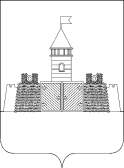 УПРАВЛЕНИЕ ОБРАЗОВАНИЯ АДМИНИСТРАЦИИ МУНИЦИПАЛЬНОГО ОБРАЗОВАНИЯ АБИНСКИЙ РАЙОНПРИКАЗот 5 декабря 2017 года                                                                 № 1058г. АбинскОб участии делегации муниципального образования Абинский район в расширенном заседании координационного совета Союза казачьей молодежи КубаниНа основании письма министерства образования, науки и молодежной политики Краснодарского края от 5 декабря 2017 года № 47-24538/17-11 «О проведении расширенного заседания координационного совета» управление образования администрации  муниципального  образования  Абинский  район п р и к а з ы в а е т:Направить делегацию муниципального образования Абинский район для участия в расширенном заседании координационного совета Союза казачьей молодежи Кубани (далее – заседание) 12 декабря 2017 года к 12.00 часам согласно квоте (приложение №1).Место проведения: малый зал Кубанского казачьего хора (г. Краснодар, ул. Красная, 5).Регистрация участников заседания с 10.00 до 11.40 часов.2. Директору МБОУ СОШ № 32 (Кравченко):- обеспечить подвоз делегации к месту проведения и обратно согласно графику (приложение № 2);- осуществить заправку транспорта за счет средств, предусмотренных в бюджете общеобразовательной организации на подвоз учащихся.3. Назначить руководителями делегации:- Варкушину Елену Викторовну (по согласованию), заведующего отделом казачества и народных традиций МБУ ДО «Дом детского творчества», контактный телефон: 8-909-45-37-866.4. Возложить ответственность за жизнь и здоровье учащихся (участников заседания) в пути следования и на месте проведения мероприятия на директоров общеобразовательных организаций: МБОУ СОШ № 6 (Парфенова), № 15 (Корытцева), № 17 (Трещева), № 32 (Кравченко), № 43 (Канунникова), МБОУ ООШ № 14 (Гуляева), № 21 (Скляр), № 39 (Непомнящая).5. Директорам общеобразовательных организаций МБОУ СОШ № 6 (Парфенова), № 15 (Корытцева), № 17 (Трещева), № 32 (Кравченко), № 43 (Серакурова), МБОУ ООШ № 14 (Гуляева), № 21 (Скляр), № 39 (Скидан):- обеспечить участие участников заседания;- взять под личный контроль наличие у всех участников заседания единой казачьей формы;- провести инструктажи по технике безопасности в пути следования и во время проведения мероприятия для руководителя и учащихся с записью в журнал;- предусмотреть наличие сухого пайка и запас питьевой воды для учащихся на время движения в пути и проведения заседания.6. Контроль за исполнением приказа возложить на заместителя начальника управления образования администрации муниципального образования Абинский район Е.Г. Марукян.Начальник управления                                                                     С.Н.ФилипскаяСОСТАВделегации расширенного заседания координационного совета Союза казачьей молодежи КубаниНачальник управления                                                                      С.Н.ФилипскаяГРАФИКподвоза участников расширенного заседания координационного совета Союза казачьей молодежи КубаниДата следования по маршруту: 12 декабря 2017 годаМесто проведения: г. Краснодар, ул. Красная, 5.Начальник управления                                                                      С.Н.ФилипскаяПРИЛОЖЕНИЕ № 1к приказу управления образования администрации муниципального образования Абинский районот 5 декабря 2017 года № 1058№ОрганизацияРуководителиАтаманы школ1Управление образования администрации муниципального образования Абинский районзаместитель начальника управления Е.Г.Марукян2Управления по делам молодежи администрации муниципального образования Абинский районначальник управления Н.В.Янпольская3.МБУ ДО «Дом детского творчества»заведующий отделом Е.В.Варкушина 4.МБОУ СОШ № 6115.МБОУ ООШ № 14116.МБОУ СОШ № 15117.МБОУ СОШ № 17118.МБОУ ООШ № 21119.МБОУ СОШ № 321110.МБОУ ООШ № 391111.МБОУ СОШ № 4311ПРИЛОЖЕНИЕ № 2к приказу управления образования администрации муниципального образования Абинский районот 5 декабря 2017 года № 1058Участники мероприятияОрганизация, осуществляющая подвозВремя, место отправленияКоличество человек МБОУ СОШ № 32МБОУ СОШ №3207.30часовМБОУ СОШ № 322МБОУ СОШ № 6МБОУ СОШ №3207.50 часовст.Мингрельская остановка поворот центр 2Управление образования администрации муниципального образования Абинский районМБОУ СОШ №3208.10 часовп.Ахтырский поворот на ул.Колхозную (автозаправка Роснефть) 1 Управления по делам молодежи администрации муниципального образования Абинский районМБОУ СОШ №3208.10 часовп.Ахтырский поворот на ул.Колхозную (автозаправка Роснефть) 1МБУ ДО «Дом детского творчества»МБОУ СОШ №3208.10 часовп.Ахтырский поворот на ул.Колхозную (автозаправка Роснефть) 1МБОУ ООШ № 39МБОУ СОШ №3208.10 часовп.Ахтырский поворот на ул.Колхозную (автозаправка Роснефть) 2МБОУ ООШ № 14МБОУ СОШ №3208.10 часовп.Ахтырский поворот на ул.Колхозную (автозаправка Роснефть) 2МБОУ СОШ № 15МБОУ СОШ №3208.30 часовст.Холмская,остановка «Автостанция»2МБОУ СОШ № 17МБОУ СОШ №3208.30 часовст.Холмская,остановка «Автостанция»2МБОУ ООШ № 21МБОУ СОШ №3208.30 часовст.Холмская,остановка «Автостанция»2МБОУ СОШ № 43МБОУ СОШ №3208.30 часовст.Холмская,остановка «Автостанция»2